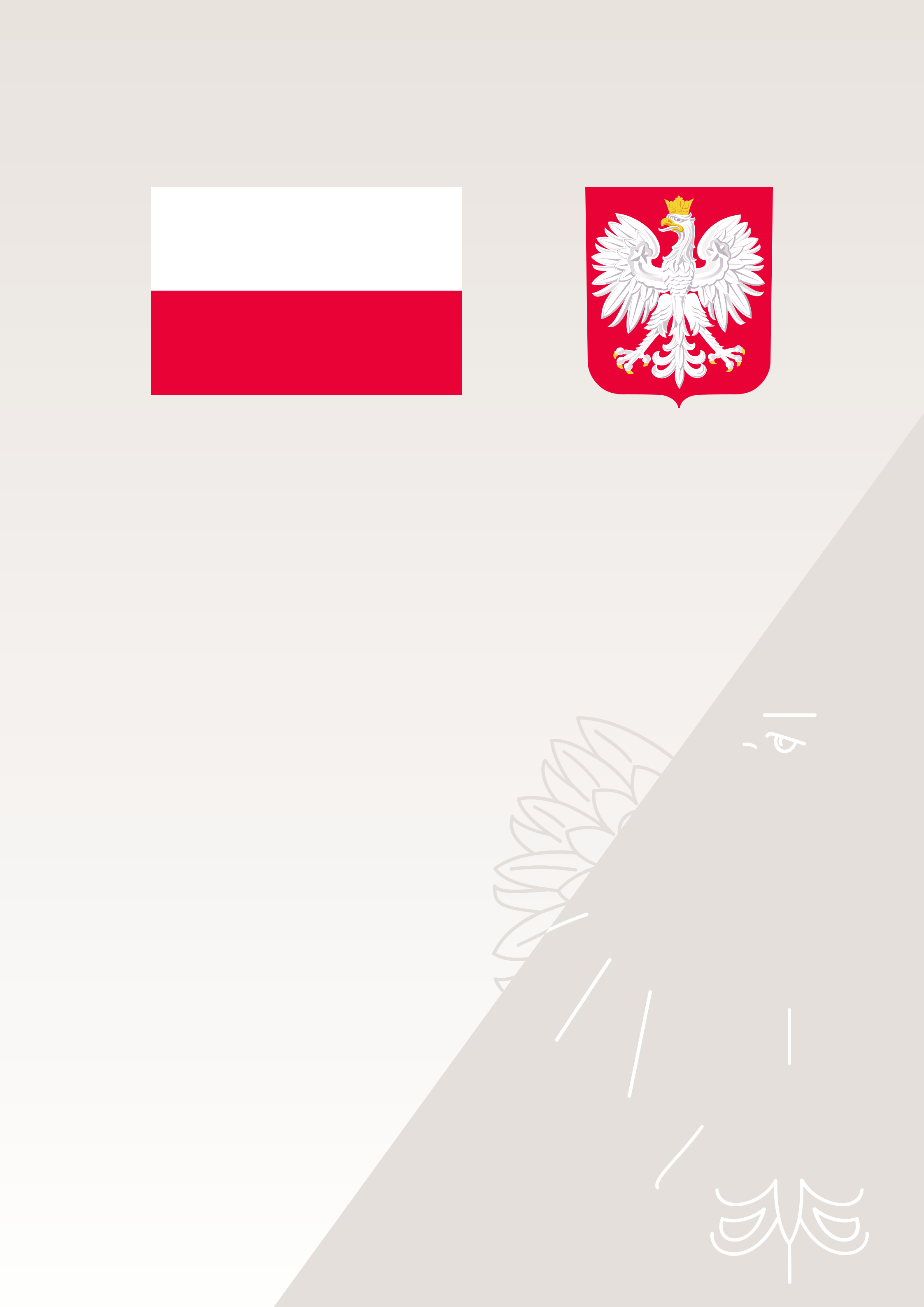 DOFINANSOWANO ZE ŚRODKÓW BUDŻETU PAŃSTWA PROGRAM "ASYSTENT OSOBISTYOSOBY NIEPEŁNOSPRAWNEJ" – EDYCJA 2021Usługi asystenta jako forma ogólnodostępnego wsparcia dla osób niepełnosprawnych posiadających orzeczenie o znacznym lub umiarkowanym stopniu niepełnosprawnościDOFINANSOWANIE  58.874,40CAŁKOWITA WARTOŚĆ    58.874,40W programie mogli wziąć udział:a/ dzieci do 16 roku życia z orzeczeniem o niepełnosprawności łącznie ze wskazaniami: konieczności stałej lub długotrwałej opieki lub pomocy innej osoby w związku ze znacznie ograniczoną możliwością samodzielnej egzystencji oraz konieczności stałego współudziału na co dzień opiekuna dziecka w procesie jego leczenia, rehabilitacji i edukacjib/osoby z orzeczonym znacznym lub umiarkowanym stopniem niepełnosprawności.Uczestnicy Programu  mieli możliwość skorzystania z pomocy asystenta w:wyjściu, powrocie lub dojeździe do wskazanych przez uczestnika miejsc,zakupach z zastrzeżeniem czynnego udziału uczestnika Programu,załatwianiu spraw urzędowych,nawiązaniu kontaktu/współpracy z różnego rodzaju organizacjami,korzystania z dóbr kultury,wykonywaniu codziennych czynności.Działania podejmowane w ramach Programu miały na celu:poprawę funkcjonowania w życiu społecznym osób z niepełnosprawnościami,ograniczanie skutków niepełnosprawności,stymulację do podejmowania wszelkiego rodzaju aktywności przez osoby niepełnosprawne,przeciwdziałanie dyskryminacji ze względu na niepełnosprawność oraz wykluczeniu społecznemu osób niepełnosprawnych.Udział w programie był bezpłatny.Usługi asystenta mogły świadczyć:osoby posiadające dokument potwierdzający uzyskanie kwalifikacji w następujących kierunkach: asystent osoby niepełnosprawnej1, opiekun osoby starszej, opiekun medyczny,osoby posiadające co najmniej 6-miesięczne, udokumentowane doświadczenie w udzielaniu bezpośredniej pomocy osobom niepełnosprawnym np. doświadczenie zawodowe, udzielanie wsparcia osobom niepełnosprawnych w formie wolontariatu,osoby wskazane przez osobę niepełnosprawną będącą uczestnikiem Programu lub jego opiekuna prawnego.